Uchwała nr 2/2019Rady Rodziców przy Szkole Podstawowej Nr 3 im. Przemysła II w Kępniez dnia 14 listopada 2019r.w sprawie: uchwalenia Szkolnego Programu Wychowawczo-Profilaktycznego Szkoły Podstawowej Nr 3 im. Przemysła II w Kępnie Na podstawie: art.84 ust.2, pkt. 1 ustawy z dnia 14 grudnia 2016 roku – Prawo oświatowe (tj. Dz. U. z 2019 r. poz. 1148) oraz § 8, ust. 1 Regulaminy Rady Rodziców uchwala, co następuje:§ 1Uchwala się Program Wychowawczo-Profilaktyczny na rok szkolny 2019/2020 obejmujący treści i działania o charakterze wychowawczym i profilaktycznym skierowany do uczniów, dostosowany do ich potrzeb rozwojowych oraz potrzeb środowiska lokalnego.§ 2Program Wychowawczo-Profilaktyczny szkoły stanowi załącznik Nr 1 do niniejszej uchwały.§ 3Wykonanie uchwały powierza się Dyrektorowi Szkoły.§ 4Uchwała wchodzi w życie z dniem podjęcia.Przewodniczący Rady Rodziców/-/ Marcin TrojakSZKOLNY PROGRAMWYCHOWAWCZO - ROFILAKTYCZNY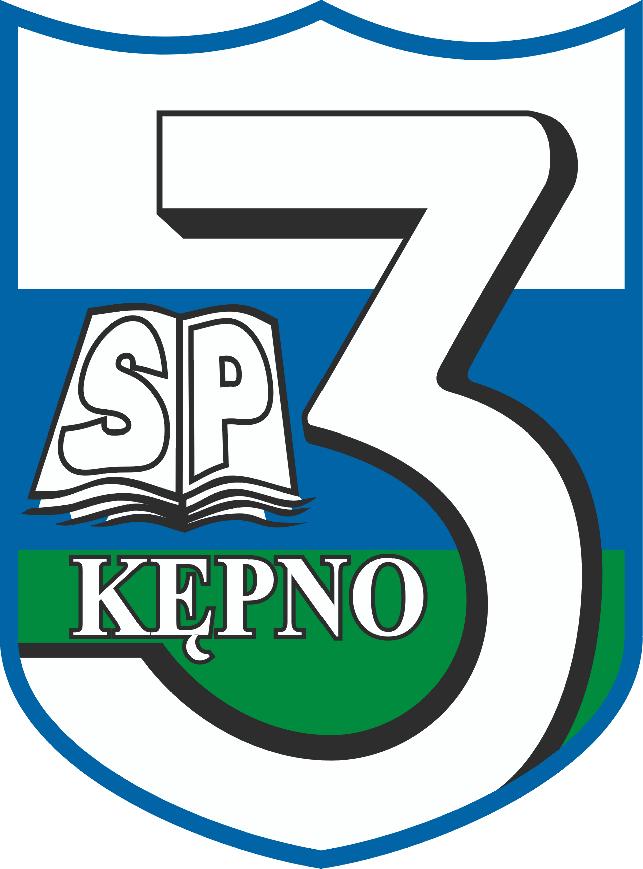 ROK SZKOLNY 2019-2020I. WPROWADZENIE Pierwszymi wychowawcami dzieci są rodzice, a nauczyciele wspomagają ich wszechstronny i harmonijny rozwój. Uczeń natomiast akceptuje siebie i jest otwarty na potrzeby drugiego człowieka, żyje nie tylko z drugim, ale i dla drugich. Wychowanie to proces wspomagania człowieka w rozwoju, który ukierunkowany jest na osiągnięcie pełni dojrzałości fizycznej, psychicznej, społecznej i duchowej.Profilaktyka jest procesem wspomagania człowieka w radzeniu sobie z trudnościami zagrażającymi prawidłowemu rozwojowi i zdrowemu życiu, a także ograniczania i likwidowania czynników blokujących i zaburzających zdrowe życie. Profilaktyka wzmacnia, koryguje i uzupełnia proces wychowania. Nie można ich rozdzielać, ponieważ wychowanie musi posiłkować się wiedzą, w której zapisane jest doświadczenie. Program wychowawczo - profilaktyczny szkoły dostosowany jest do potrzeb rozwojowych uczniów oraz potrzeb naszego środowiska lokalnego, obejmuje wszystkie treści i działania o charakterze wychowawczym i profilaktycznym. II. ZAŁOŻENIA PROGRAMOWE Wspieranie wychowanków w rozwoju fizycznym, psychicznym, społecznym i duchowym.Wychowanie do wartości: bezpieczeństwo, dyscyplina, kreatywność, odpowiedzialność, miłość, lojalność, nauka, zrozumienie, wspólnota, piękno, sprawiedliwość, mądrość, przyjaźń, wiedza, uczciwość, poważanie, tradycja, wolność, pasja, niezależność, prawość, rodzina, rozwój, prawda, porządek, patriotyzm.Kształtowanie postaw: obywatelskich, poszanowania tradycji i kultury własnego narodu, poszanowania dla innych kultur i tradycji oraz zapobieganie wszelkim przejawom dyskryminacji. Upowszechnianie czytelnictwa, rozwijanie kompetencji czytelniczych wśród dzieci. Rozwijanie kompetencji informatycznych dzieci. Chcemy, aby nasza szkoła była bezpieczna, panował w niej klimat sprzyjający pracy uczniów i nauczycieli. Dążymy do tego, aby nasi uczniowie byli kulturalni, odpowiedzialni, komunikatywni, kreatywni i empatyczni, aby panowało poczucie przynależności do grupy (klasy, szkoły), którą łączą więzi koleżeństwa i przyjaźni. Zakładamy, że w wyniku systematycznego, skorelowanego i spójnego oddziaływania wychowawczo - profilaktycznego uda się nam przygotować uczniów do zgodnego współżycia z ludźmi. Będziemy dążyć do tego, żeby nasi wychowankowie byli: uczciwi, wiarygodni, odpowiedzialni, wytrwali, wrażliwi na krzywdę innych, kreatywni, przedsiębiorczy, aby nie stosowali przemocy słownej, fizycznej i psychicznej, mieli wysoką kulturę osobistą i gotowość do uczestnictwa w kulturze. Ważne jest też, aby uczniowie przestrzegali zasad zdrowego stylu życia, nie ulegali nałogom, kształtowali postawy obywatelskie, postawy poszanowania tradycji i kultury własnego narodu, a także postawy poszanowania dla innych kultur i tradycji, pogłębiali świadomość ekologiczną, poznawali dziedzictwo kulturowe naszego narodu, Europy, świata i rozwijali swoje zainteresowania i pasje. Przy opracowaniu programu wychowawczo-profilaktycznego szkoły uwzględniono: obowiązujące akty prawne, priorytety edukacyjne na dany rok szkolny,dotychczasowe doświadczenia szkoły,wyniki ewaluacji zewnętrznej i wewnętrznej,ewaluację dotychczasowych programów wychowawczych i profilaktycznych,diagnozę sytuacji profilaktycznej i wychowawczej w szkole i w środowisku.III. NAJWAŻNIEJSZE CELE WYCHOWANIA I PROFILAKTYKI Kształtowanie poczucia tożsamości narodowej, przynależności do społeczności szkolnej, lokalnej i regionalnej, świadomości swoich praw i obowiązków.  Zaznajamianie z zagrożeniami bezpieczeństwa i zdrowia oraz uczenie prawidłowej reakcji na te zagrożenia.Kształtowanie umiejętności efektywnej współpracy, komunikowania się z rówieśnikami i dorosłymi. Wdrażanie do życia w społeczności szkolnej i w grupie rówieśniczej. Kształtowanie postaw, respektowanie norm społecznych i wychowanie do wartości. Wspieranie rozwoju intelektualnego, przygotowanie do odbioru dóbr kultury i sztuki, upowszechnianie czytelnictwa, szanowanie dorobku narodowego przy jednoczesnym otwarciu się na wartości europejskie. Kształtowanie właściwych nawyków higienicznych i zdrowotnych, umiejętności dokonywania wyboru zachowań chroniących zdrowie własne i innych ludzi, propagowanie ekologicznego stylu życia. Motywowanie do zdrowego stylu życia. Wspomaganie w miarę posiadanych zasobów wszechstronnego i harmonijnego rozwoju ucznia, z uwzględnieniem jego indywidualnej sytuacji. Zapewnienie mu bezpieczeństwa fizycznego, psychicznego i emocjonalnego. Wspieranie ucznia w procesie nabywania wiedzy, sprawności, postaw i nawyków, które zapewniają mu przygotowanie do racjonalnego i godnego życia oraz kontynuacji nauki na dalszym etapie. Rozwijanie kreatywności, przedsiębiorczości i kompetencji cyfrowych.IV.  SYLWETKA ABSOLWENTA SZKOŁY Uczeń kończący naszą szkołę dobrze funkcjonuje w swoim środowisku, w domu i w szkole. Jest pogodny, ma pozytywny, choć nie zawsze bezkrytyczny stosunek do otaczającej go rzeczywistości. Posiada umiejętność efektywnego komunikowania, współpracy oraz kontrolowania własnych emocji. Jest świadomy dziedzictwa kulturowego regionu, kraju, Europy i świata. Dba o swoje zdrowie i sprawność fizyczną. Traktuje zdobywanie wiedzy, jako podstawę własnego rozwoju. Działania zawarte w programie wychowawczo – profilaktycznym zmierzają do ukształtowania takiego modelu absolwenta, który niezależnie od indywidualnych cech osobowości, predyspozycji i talentów będzie wyposażony w zespół cech uniwersalnych, warunkujących właściwe funkcjonowanie we współczesnym świecie. Absolwent jest: dobrym obywatelem, świadomym swych praw i obowiązków, posiadającym godność, poczucie własnej wartości, szanującym prawa innych,człowiekiem aktywnym, ciekawym świata i wiedzy, ma różnorodne zainteresowania, chętnie gromadzi różne wiadomości,człowiekiem uczciwym, tolerancyjnym i odpowiedzialnym, odróżniającym dobro od zła, kierującym się zasadami moralnymi, człowiekiem dbającym o własny rozwój duchowy, wrażliwym na piękno, szanującym dorobek ludzkości w dziedzinie kultury i sztuki, człowiekiem dbającym o zdrowie i kondycję fizyczną oraz świadomym ich zależności od stanu środowiska naturalnego. V. UCZESTNICY 	PROGRAMU WYCHOWAWCZO - PROFILAKTYCZNEGO SZKOŁYZa wszechstronny rozwój osobowości ucznia współodpowiedzialni są wszyscy uczestnicy programu: Rodzice:mają prawo do wychowania zgodnie z własnymi przekonaniami religijnymi i moralnymi, jeśli nie są one w sprzeczności z prawami dziecka, współtworzą szkolny program wychowawczo - profilaktyczny,znają i akceptują program wychowawczo - profilaktyczny proponowany przez szkołę, wspierają dziecko we wszystkich jego poczynaniach i zapewniają mu poczucie bezpieczeństwa, wspierają wychowawców i nauczycieli w podejmowanych przez nich działaniach, służą wiedzą, doświadczeniem i pomocą, aktywnie uczestniczą w życiu szkoły,dbają o właściwą formę spędzania czasu wolnego przez dzieci.Wychowawcy klas:diagnozują sytuację wychowawczą w klasie, rozpoznają potrzeby indywidualne uczniów,zapoznają uczniów z prawem wewnątrzszkolnym, zasadami i tradycjami szkoły,dbają o poczucie bezpieczeństwa i akceptacji ucznia w klasie, wspierają rozwój uczniów i usamodzielnianie się, prowadzą dokumentację nauczania,opracowują i realizują program wychowawczo - profilaktyczny, koordynują pracę wychowawczo - profilaktyczną w zespole klasowym, dokonują rozpoznania sytuacji rodzinnej i osobistej ucznia,podejmują działania w przypadkach przemocy wobec niego, zaniedbań opiekuńczych, ujawnionych nałogów,wnioskują o objęcie pomocą psychologiczno - pedagogiczną uczniów o specjalnych potrzebach edukacyjnych, informują rodziców o proponowanych formach pomocy psychologiczno - pedagogicznej, integrują i kierują zespołem klasowym, wykorzystują potencjał grupy do wspierania jej członków, oceniają zachowania uczniów, wdrażają do samooceny postępów w zachowaniu, nadzorują realizację obowiązku szkolnego,promują osiągnięcia klasy i pojedynczych uczniów,inspirują pracę zespołową w klasie, przydzielają zespołom zadania na rzecz klasy, szkoły i środowiska oraz wspólnie oceniają stopień ich realizacji,współdziałają z nauczycielami uczącymi w klasie,współpracują z rodzicami, włączają rodziców w sprawy programowe i organizacyjne klasy,współpracują z dyrekcją szkoły, pedagogiem i higienistką,wspólnie z pedagogiem zabiegają o różne formy pomocy wychowawczej i materialnej dla uczniów,współdziałają z instytucjami pracującymi na rzecz dziecka, Policją, poradnią psychologiczno - pedagogiczną, sądem rodzinnym.Nauczyciele:współpracują z wychowawcami klas w zakresie realizacji zadań wychowawczych,oddziałują wychowawczo na uczniów niezależnie od przypisanych im funkcji dydaktycznych,odpowiadają za życie, zdrowie i bezpieczeństwo dzieci podczas pobytu w szkole, podczas wyjść i wyjazdów szkolnych,udzielają pomocy w przezwyciężaniu niepowodzeń szkolnych w oparciu o rozpoznane potrzeby uczniów, informują o potrzebach związanych z problemami w nauce oraz o przejawianych zdolnościach,wspierają swoją postawą i działaniami pedagogicznymi rozwój psychofizyczny uczniów, ich zdolności i zainteresowania,inspirują uczniów do twórczych poszukiwań, aktywności i samodzielności,kształcą i wychowują dzieci w duchu patriotyzmu,reagują na przejawy agresji, nietolerancji, dyskryminacji i innych negatywnych zachowań,dążą w swojej pracy do integracji zespołu klasowego, angażując w życie klasy wszystkich uczniów, dostosowują wymagania edukacyjne do specyficznych potrzeb ucznia,współtworzą atmosferę życzliwości i zrozumienia, budzą szacunek swoją wiedzą, kompetencją i postawą,proponują uczniom pozytywne formy wypoczynku dostępne w szkole i poza nią,realizują w toku pracy wychowawczej treści i cele programu wychowawczo -profilaktycznego szkoły.Uczniowie:znają i przestrzegają zasady i normy zachowania w szkole, dbają o dobre imię szkoły i wzbogacają jej tradycje,współorganizują imprezy i akcje szkolne, akceptują innych uczniów i szanują ich prawa, współtworzą społeczność szkolną i wykorzystują prawo do samorządności,kierują swoim rozwojem i stają się coraz bardziej samodzielni,prowadzą zdrowy tryb życia i dbają o środowisko,mają szacunek do kultury, języka i tradycji narodowej, podejmują działania z zakresu wolontariatu.Pedagog szkolny:diagnozuje środowisko wychowawcze uczniów, w tym indywidualne potrzeby rozwojowe i edukacyjne oraz możliwości psychofizyczne uczniów w celu określenia przyczyn niepowodzeń edukacyjnych oraz wspierania mocnych stron uczniów,diagnozuje sytuacje wychowawcze w szkole w celu rozwiązywania problemów wychowawczych oraz wspierania rozwoju uczniów,udziela pomocy psychologiczno - pedagogicznej w formach odpowiednich do rozpoznanych potrzeb,prowadzi działania z zakresu profilaktyki uzależnień i innych problemów dzieci, minimalizuje skutki zaburzeń rozwojowych, zapobiegają zaburzeniom zachowania oraz inicjuje różne formy pomocy w środowisku szkolnym i pozaszkolnym,inicjuje i prowadzi działania mediacyjne i interwencyjne w sytuacjach kryzysowych,pomaga rodzicom i nauczycielom w rozpoznawaniu i rozwijaniu indywidualnych możliwości, predyspozycji i uzdolnień uczniów,wspiera nauczycieli i innych specjalistów w udzielaniu pomocy psychologiczno -pedagogicznej,współpracuje z rodzicami uczniów potrzebujących szczególnej troski i opieki,współpracuje z placówkami wspierającymi proces dydaktyczno-wychowawczy.VI. ZADANIA WYCHOWAWCZO-PROFILAKTYCZNE I FORMY REALIZACJI W bieżącym roku szklonym najważniejsze działania w pracy wychowawczej są ukierunkowane na:kształtowanie pozytywnych postaw społecznych i promowanie bezpiecznych zachowań,kształtowanie więzi z krajem ojczystym, poszanowanie dla dziedzictwa narodowego,wychowanie prozdrowotne,wychowanie ekologiczne,profilaktykę zagrożeń.KSZTAŁTOWANIE POZYTYWNYCH POSTAW SPOŁECZNYCH I PROMOWANIE BEZPIECZNYCH ZACHOWAŃKSZTAŁTOWANIE WIĘZI Z KRAJEM OJCZYSTYM, POSZANOWANIE DLA DZIEDZICTWA NARODOWEGO ORAZ INNYCH KULTUR I TRADYCJIWYCHOWANIE PROZDROWOTNEWYCHOWANIE EKOLOGICZNEPROFILAKTYKA ZAGROŻEŃVII. EWALUACJAW ustaleniu czy realizowany program przynosi oczekiwane efekty, niezbędna jest jego ewaluacja. Należy, więc kontrolować zarówno przebieg procesu, jak i osiągnięte wyniki.       Proces powinien być kontrolowany przez bieżące monitorowanie, a uzyskane informacje wykorzystywane do modyfikacji samego programu, (jeżeli wystąpi taka potrzeba). Ewaluację wyników należy przeprowadzić pod koniec każdego roku szkolnego i opracować wnioski do pracy na następny rok szkolny. Narzędzia ewaluacji: wywiady, ankieta, obserwacja, dokumentacja szkolna ( dzienniki, zeszyty wychowawców), spotkania zespołów nauczycieli, sprawozdania.VIII. USTALENIA KOŃCOWEZa realizację programu wychowawczo-profilaktycznego szkoły odpowiedzialni są wszyscy pracownicy szkoły. Dyrektor szkoły czuwa nad prawidłowością jego realizacji.Program wychowawczo - profilaktyczny jest otwarty, może być modyfikowany w trakcie realizacji.  Rada Rodziców                                                                              Rada Pedagogicznal.p.Zadania szkołyCeleFormy i sposób realizacjiI.Przygotowanie uczniów do świadomego, aktywnego uczestnictwa w życiu społecznymRozwijanie samorządności uczniów. Uczenie zasad demokracji i samorządności.Rozwijanie tolerancji wobec innych. Kształtowanie właściwych postaw w stosunku do osób niepełnosprawnych, starszych i odmiennych kulturowo.Poznanie i respektowanie praw i obowiązków ucznia.Rozwijanie zainteresowań uczniów, rozbudzanie pasji.Kształtowanie umiejętności refleksyjnego, celowego korzystania z elektronicznych nośników informacji - Internet, gry komputerowe, telewizja, radio. Kształtowanie umiejętności bycia członkiem zespołu klasowego, szkolnego.Organizowanie czasu wolnego.Upowszechnianie czytelnictwa, rozwijanie kompetencji czytelniczych uczniów.Wyzwalanie aktywności pozalekcyjnej uczniów.  Udział w wyborach do samorządu szkolnego, praca w samorządzie szkolnym i klasowych. Udział uczniów w procesie planowania pracy klasy, szkoły.Reprezentowanie szkoły podczas uroczystości lokalnych. Spotkanie z seniorami z okazji Dnia Babci i Dziadka, Święta Szkoły. Udział uczniów w akcjach organizowanych przez szkołę.Zapoznanie z najważniejszymi dokumentami szkoły i statutem.Percepcja sztuk teatralnych, koncertów. Udział uczniów w konkursach, zawodach sportowych i innych formach prezentacji własnych umiejętności i wiedzy. Realizacja projektów przedmiotowych, szkolnych. Udział w lekcjach muzealnych, w konkursach, zawodach sportowych. Prezentacja wyników konkursów na apelu, na gazetkach szkolnych. Uczestnictwo w organizacji uroczystości szkolnych, imprez itp.  Prezentowanie najciekawszych pozycji czytelniczych dla uczniów. Spotkania z autorami książek. Współpraca z bibliotekami, korzystanie z ofert propozycji bibliotek. Podkreślenie znaczenia twórczych postaw oraz działalności dodatkowej na rzecz środowiska, szkoły. II.Dążenie do uzyskania wysokiego poziomu kultury osobistejBudowanie systemu wartości- przygotowanie do rozpoznawania podstawowych wartości. Wpajanie szacunku i tolerancji do odmiennych poglądów, ludzi, religii, zjawisko homofobii. Wdrażanie do uważnego słuchania, rozmawiania, zawierania kompromisów. Asertywność.Egzekwowanie właściwego zachowania uczniów wobec osób dorosłych, rówieśników.Wzmacnianie pozytywnych postaw (postawy prospołeczne i pozytywna komunikacja).Zwracanie uwagi na kulturę osobistą, w tym kulturę języka. Kształtowanie poczucia odpowiedzialności za własne słowa i czyny. Praca na rzecz innej osoby, klasy, szkoły.  Przekazanie uczniom informacji na temat konieczności poszanowania cudzych dóbr materialnych i osobistych oraz mienia szkoły. Ćwiczenie z uczniami prawidłowej reakcji w sytuacjach konfliktowych Uświadomienie dzieciom, że każdy może popełnić błąd. Przyznanie się i poprawa jest drogą do bycia lepszym człowiekiem. Pobudzenie ucznia do stawiania pytań, jak poprawić niekorzystną sytuacjęUdział w akcjach charytatywnych, wolontariacie, rekolekcjach. Lekcje wychowawcze, wdż, pogadanki. Prowadzenie zajęć ukazujących wzorce osobowe, właściwe zachowania i postawy w literaturze, historii, współczesności. Nagradzanie uczniów za pracę na rzecz klasy, szkoły, środowiska. Lekcje wychowawcze, pogadanki, apele szkolne. Działania mające na celu wykazanie troski o wygląd sal, otoczenia szkoły. Omawianie z uczniami prawidłowego postępowania w trudnych sytuacjach.III.Rozwijanie zachowań asertywnych i empatycznychĆwiczenie prawidłowych postaw i zachowań uczniów w grupie rówieśniczej: uczeń umie uszanować zdanie innych oraz potrafi bronić własnego zdania; uczeń umie powiedzieć nie na niewłaściwe propozycje, dokonuje trafnego wyboru. Rozwijanie umiejętności słuchania i zabierania głosu. Przeciwdziałanie przejawom niedostosowania społecznego. Przekazanie wiedzy na temat szkodliwego działania używek, narkotyków, również negatywnego oddziaływania nieodpowiedniego towarzystwa.Stawianie uczniów w hipotetycznych sytuacjach wymagających zajęcia określonego stanowiska, pogadanki na lekcjach, prelekcje specjalistów. W toku bieżącej pracy realizacja programów profilaktycznych, opieka pedagoga, współpraca z PPP, sądem dla nieletnich, Policją itp.IV.Integracja działań wychowawczo-profilaktycznych szkoły i rodzicówZapoznanie rodziców z programem wychowawczo-profilaktycznym oraz innymi prawnymi aktami szkoły.Dokładne precyzowanie wymagań stawianych uczniom, dotyczących pożądanych przez szkołę zachowań, które zapewnią utrzymanie ładu społecznego i bezpieczeństwa uczniów. Respektowanie zasad, regulaminów,  Uwzględnienie na zebraniach z rodzicami tematów z zakresu wychowania, adekwatnych do problemów klasowych.Badanie opinii rodziców odnośnie skuteczności realizowanych zadań edukacyjnych i wychowawczych. Włączenie rodziców do pracy przy realizacji zamierzeń wychowawczych:Przekazanie rodzicom informacji na temat praw i obowiązków ucznia.Wzmocnienie kompetencji wychowawczych rodziców i nauczycieli.Dostarczenie wiedzy na temat osób i instytucji świadczących pomoc w trudnych sytuacjach.  Dostarczenie wiedzy z zakresu prawa na temat postępowania w sprawach nieletnich. Propagowanie wiedzy na temat środków uzależniających oraz prawnych i moralnych skutków posiadania, zażywania i rozprowadzania środków psychoaktywnych.  Kształtowanie właściwego zachowania się w sytuacji zagrożenia życia i zdrowia oraz w sytuacjach nadzwyczajnych w tym poprzez zapewnienie bezpiecznych i higienicznych warunków nauki, wychowania i opieki.Na spotkaniach rodziców z wychowawcami klas.Działania pracowników szkoły mające na celu bezpieczeństwo uczniów: dyżury nauczycieli, odwoływanie się do procedur.Konsekwentne egzekwowanie przestrzegania zasad.W formie ankiet lub wyrażania opinii na zebraniach klasowych. Udział rodziców w tworzeniu programu wychowawczo – profilaktycznego. Udział w szkolnych uroczystościach i imprezach.Współpraca z rodzicami w planowaniu działań wychowawczych oraz pomoc w rozwiązywaniu problemów dziecka.Uczestnictwo rodziców w lekcjach otwartych.Szkoła dba o informowanie rodziców o postępach ich dzieci w nauce i zachowaniu oraz własnej działalności – wychowawcy i wszyscy nauczyciele.Współpraca z Radą Rodziców. Angażowanie rodziców do uczestnictwa i współorganizowania uroczystości i wyjazdów klasowych, szkolnych.Wywiadówki, tablica informacyjna, strona internetowa szkoły, dziennik elektroniczny.Prelekcje specjalistów, informacje przekazywane przez wychowawców, kącik prawny.Organizacja spotkań z policją, poradnią p-p. Konsultacje z pedagogiem.Realizacja zajęć edukacji dla bezpieczeństwa – poznanie zasad ostrzegania ludności o zagrożeniach. Programy edukacyjne- telewizyjne, spektakle teatralne.Filmy edukacyjne i materiały. Gazetki edukacyjne.V.Przygotowanie uczniów do wyboru zawodu.Udział uczniów w zajęciach doradztwa zawodowego.Prezentowanie zawodów Autoprezentacja Spotkania zawodoznawcze z doradcą zawodowym, przedstawicielami szkół ponadpodstawowych).Udział uczniów w Dniach Otwartych szkół ponadpodstawowych.Informowanie uczniów i rodziców o zasadach rekrutacji do szkół ponadpodstawowych.Pogadanki, tablice ogłoszeń, zebrania z rodzicami, konkursy zawodoznawcze, wycieczki zawodoznawcze, warsztaty.l.p.Zadania szkołyCeleFormy i sposób realizacjiI.Kształtowanie poczucia przynależności do rodziny, grupy rówieśniczej i wspólnoty narodowej oraz postawy patriotycznej, miłości do ojczyzny, kultywowania tradycji Znajomość słów i melodii hymnu narodowego. Kulturalne zachowanie się w miejscach Pamięci Narodowej, w czasie uroczystości szkolnych, w kościele i na cmentarzu. Dbanie o odpowiedni strój w czasie świąt szkolnych, akademii. Poznanie sylwetki Patrona Szkoły i troska o pamiątki po Nim. Prowadzenie kroniki szkolnej. Kultywowanie tradycji szkolnej. Organizacja i aktywny udział w uroczystościach o charakterze rocznicowym i patriotycznym, opieka nad miejscami pamięci narodowej, pamięć o poległych w czasie II wojny światowej. Uroczyste obchody świąt narodowych i szkolnych.Godziny wychowawcze, zajęcia lekcyjne i pozalekcyjne, uroczystości szkolne i klasowe, wycieczki i wyjścia. W czasie zajęć szkolnych. Konkurs wiedzy o Patronie, święto Patrona Szkoły, gazetki tematyczne.II.Wprowadzenie w życie kulturalne Szkoły, jako wspólnoty lokalnejZdobywanie, pogłębianie wiedzy o własnej miejscowości, regionie, kraju. Poznanie historii i tradycji własnej rodziny i jej związek z historią regionu. Wdrażanie do aktywnego uczestnictwa w życiu wspólnoty lokalnej, imprezach regionalnych. Organizowanie imprez na rzecz szkoły i środowiska.  Poznanie historii najważniejszych obiektów w gminie. Historia i geneza powstania miejscowości Kępno.Wycieczki lokalne, wystawy, gazetki, zajęcia dydaktyczne. Organizacja imprez, uroczystości szkolnych i uczestnictwo w nich.Projekty edukacyjne, konkursy.Lekcje wychowawcze i przedmiotowe.III.Poszanowanie historii i kultury regionu (wzajemne ścieranie się elementów trzech kultur)Zapoznanie z elementami kultury regionów Polski. Poznanie wybranych legend. Poznanie historii zabytków.Spotkania z ciekawymi ludźmi, wycieczki, konkursy, zajęcia lekcyjne. IV.Wspólnota Europejska a tożsamość narodowaPoznanie istoty Wspólnoty Europejskiej. Zachowanie tożsamości narodowej we wspólnocie. Wychowanie w duchu tolerancji. Poznanie krajów Unii Europejskiej.Pielęgnowanie polskiej tradycji narodowej, wystawy, konkursy itp. Warsztaty i lekcje kształtujące postawę tolerancji.l.p.Zadania szkołyCeleFormy i sposób realizacjiI.Kształtowanie zachowań sprzyjających zdrowiuKorygowanie wad i usuwanie zaburzeń mowy.Kształtowanie nawyku dbania o własne zdrowie. Zwracanie uwagi na utrzymanie higieny ciała. Dbanie o schludny wygląd zewnętrzny.Wpajanie zdrowego stylu życia, odżywiania i wypoczynku. Przeciwdziałanie nadwadze i otyłości.Umiejętne zagospodarowanie czasu wolnego.Kształtowanie sprawności fizycznej, odporności. Uświadomienie roli i znaczenia sportu. Wpajanie nawyku rozwijania własnych predyspozycji w zakresie dyscyplin sportu.Zachowanie zasad bezpiecznego poruszania się po drogach i ulicach ze szczególnym zwróceniem uwagi na bezpieczną drogę do szkoły.Zajęcia logopedyczne.Lekcje przedmiotowe i zajęcia realizujące edukację zdrowotną.Pogadanki na godzinach wychowawczych, organizacja czynnego wypoczynku w czasie wolnym, dotyczące zdrowego stylu życia.Organizowanie kół zainteresowań.Lekcje wychowania fizycznego i zajęcia SKS. Organizowanie zajęć w terenie, wycieczek pieszych, rowerowych.Prowadzenie zajęć wychowania komunikacyjnego.Przeprowadzenie egzaminu na kartę rowerową. Spotkania z policjantami.II.Szkoła zapewnia uczniom poczucie bezpieczeństwa fizycznego i psychicznegoZapewnienie bezpieczeństwa i higieny pracy ucznia.Zapewnienie uczniom opieki oraz pomocy psychologiczno – pedagogicznej.Opracowanie i realizacja harmonogramu dyżurów nauczycielskich. Zapoznanie uczniów i rodziców z zasadami bezpieczeństwa obowiązującymi na terenie szkoły.Współpraca z powołanymi do tego instytucjami, organizacjami.W pracy z uczniami uwzględnia się orzeczenia oraz opinie poradni psychologiczno- pedagogicznej.III.Uzależnienia, rozpoznawanie ich i zapobieganiePodnoszenie wiedzy ucznia na temat zagrożeń społecznych.Kształtowanie umiejętności unikania negatywnych wpływów środowiskaWspółpraca i spotkania z kuratorem sądowym, lekarzem, psychologiem.Realizacja programów profilaktycznych odpowiednio do potrzeb.l.p.Zadania szkołyCeleFormy i sposób realizacjiI.Rozwijanie wrażliwości na problemy środowiskaPrzybliżenie uczniom problematyki konieczności ochrony środowiska naturalnego.Ukazanie wpływu codziennych czynności i zachowań na stan środowiska naturalnego.Uwrażliwienie na związek degradacji środowiska ze zdrowiem człowieka.Wskazanie na sposoby dbania o przyrodę ożywioną i nieożywioną.Realizacje programów ekologicznych.Udział w akcjach np.: Sprzątanie Świata, Dzień Ziemi, zbiórka surowców wtórnych, porządkowanie terenu przyszkolnego w ramach godzin wychowawczych.Praca LOP.Organizowanie zajęć w terenie.  Organizacja szkolnych konkursów ekologicznych. Pogadanki tematyczne.l.p.Zadania szkołyCeleFormy i sposób realizacjiI.Zwiększanie poczucia bezpieczeństwa ucznia w szkoleDoskonalenie warunków bezpiecznego funkcjonowania ucznia w szkole i poza nią.Ochrona uczniów przed skutkami niepożądanych działań ludzi z zewnątrz.Zapewnienie bezpieczeństwa i higieny pracy.Przeciwdziałanie agresji w szkole.Eliminowanie zagrożeń związanych z zachowaniami ryzykownymi uczniów.Eliminowanie zagrożeń pożarowych.Lekcje wychowawcze, apele, pogadanki, zajęcia warsztatowe i profilaktyczne, projekty profilaktyczne.  II.Kształtowanie umiejętności samodzielnego, codziennego dbania o własne bezpieczeństwo i właściwego zachowania w sytuacjach niebezpiecznych.Zaznajamianie z przepisami BHP, drogami ewakuacyjnymi w szkole.Zaznajamianie i systematyczne przypominanie zasad bezpiecznego poruszania się po drogach, podróżowania, nawiązywania znajomości, wypoczynku nad wodą, itp.Zaznajamianie z zasadami bezpiecznego korzystania z Internetu i urządzeń elektronicznych (telefonów komórkowych, tabletów, itp.). Cyberprzemoc.Uzależnienia – narkotyki, w tym dopalacze, alkohol, papierosy, leki, komputer, inne.Minimalizowanie zagrożeń związanych z drogą „do” i „ze” szkoły.Kształtowanie gotowości i umiejętności udzielania pierwszej pomocy w nagłych wypadkach.Poznawanie sposobów krytycznego korzystania z mediów i prasy.Lekcje wychowawcze, lekcje przedmiotowe, lekcje profilaktyczne, konkursy, gazetki edukacyjne, prezentacje multimedialne, pogadanki, spotkania z policją, programy profilaktyczne. Zajęcia z higienistką szkolną, nauczycielem edb, specjalistami..III.Eliminowanie agresji z życia szkoły.Doskonalenie umiejętności rozpoznawania i nazywania zachowań agresywnych.Kształtowanie postaw odrzucających przemoc oraz umiejętności nieagresywnego, asertywnego zachowywania się w sytuacjach konfliktowych i problemowych.Monitorowanie nasilenia zjawiska agresji w szkole.Obserwacje, rozmowy z nauczycielami. Lekcje wychowawcze, lekcje przedmiotowe, warsztaty specjalistyczne.IV.Wspieranie nabywania umiejętności radzenia sobie w sytuacjach trudnych, ryzykownych i konfliktowych.Doskonalenie umiejętności rozpoznawania czynników ryzyka i sytuacji ryzykownych.Propagowanie wiedzy o społecznych mechanizmach wywierania wpływu i konstruktywnych sposobach radzenia sobie z nimi.Podniesienie kompetencji wychowawczych rodziców, opiekunów. Uświadomienie zagrożeń wynikających z zażywania substancji psychoaktywnych, dopalaczy, narkotyków, palenie papierosów.Propagowanie wiedzy podnoszącej efektywność działań profilaktycznych. Podstawy savoir vivre.Negocjacje, mediacje, asertywna komunikacja własnych potrzeb, dyskusje, rozmowy, pogadanki.Aktywne uczestniczenie w lokalnych akcjach edukacyjnych.Współpraca z osobami i instytucjami zajmującymi się problematyką uzależnień, PPP. Lekcje wychowawcze.V.Zapobieganie niepowodzeniom dydaktycznym- wspieranie uczniów mających trudności w nauce i w przystosowaniu się w grupie.Diagnozowanie trudności w nauce.Dostosowywanie wymagań do możliwości indywidualnych uczniów.Organizowanie pomocy psychologiczno – pedagogicznej.Zorganizowanie pomocy koleżeńskiej.Budowanie motywacji do nauki.Wdrażanie do aktywnych form spędzania wolnego czasu.Rozwijanie zainteresowań i uzdolnień uczniów.Psychoedukacja rodziców – przekazywanie wiedzy nt. przyczyn i istoty niepowodzeń dydaktycznych i trudności wychowawczych – wskazówki do pracy.Konsultacje z psychologiem i pedagogiem.Nauczyciele przedmiotów, pedagog, dyrektor szkoły. Lekcje wychowawcze, kółka zainteresowań, konkursy.Prelekcje, rozmowy indywidualne z rodzicami i uczniami. Szkolenia dla rodziców.VI.Opieka zdrowotna.Umożliwienie korzystania z bezpłatnych obiadów w szkole.Opieka po lekcjach w świetlicy szkolnej- pomoc w nauce.Badania kontrolne prowadzone przez higienistkę szkolną.Troska o higienę osobistą dzieci. Przeglądy czystości. Organizowanie akcji charytatywnych na terenie szkoły, np. Szlachetna paczka.Dyrektor, nauczyciele świetlicy, higienistka szkolna, stomatolog.Organizatorzy akcji.VII.Współpraca z instytucjami i stowarzyszeniami.Współpraca z MGOPS w Kępnie, asystent rodziny, pracownik socjalny.Współpraca z Poradnią Psychologiczno – Pedagogiczną w Kępnie.Współpraca z KPP w Kępnie.Współpraca z Gminną Komisją Rozwiązywania Problemów Alkoholowych w UMiG Kępno.Współpraca ze Strażą Pożarną i Sanepidem w Kępnie.Współpraca z Sądem Rejonowym w Kępnie.Współpraca z KOK w Kępnie.Współpraca z klubami sportowymi.Współpraca z Klubem Seniora w Kępnie.Współpraca ze stowarzyszeniami z terenu Miasta i Gminy Kępno.Dyrektor, nauczyciele, pedagog szkolny.